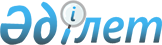 О ратификации Протокола о внесении изменений и дополнений в Соглашение между Правительством Республики Казахстан и Правительством Российской Федерации о порядке пересечения казахстанско-российской государственной границы жителями приграничных территорий Республики Казахстан и Российской Федерации от 3 октября 2006 годаЗакон Республики Казахстан от 2 июля 2013 года № 115-V

      Ратифицировать Протокол о внесении изменений и дополнений в Соглашение между Правительством Республики Казахстан и Правительством Российской Федерации о порядке пересечения казахстанско-российской государственной границы жителями приграничных территорий Республики Казахстан и Российской Федерации от 3 октября 2006 года, совершенный в Астане 7 июня 2012 года.      Президент

      Республики Казахстан                       Н. НАЗАРБАЕВ 

ПРОТОКОЛ

о внесении изменений и дополнений в Соглашение между

Правительством Республики Казахстан и Правительством Российской

Федерации о порядке пересечения казахстанско-российской

государственной границы жителями приграничных территорий

Республики Казахстан и Российской Федерации

от 3 октября 2006 года(Вступил в силу 30 июля 2013 года -

Бюллетень международных договоров РК 2014 г., № 1, ст. 7)      Правительство Республики Казахстан и Правительство Российской Федерации, именуемые в дальнейшем Сторонами, руководствуясь статьей 10 Соглашения между Правительством Республики Казахстан и Правительством Российской Федерации о порядке пересечения казахстанско-российской государственной границы жителями приграничных территорий Республики Казахстан и Российской Федерации от 3 октября 2006 года (далее - Соглашение), согласились о нижеследующем: 

Статья 1

      Внести в Приложение № 2 к Соглашению следующие изменения и дополнения:



      1) дополнить Перечень мест пересечения границы следующими местами пересечения границы:

      2) исключить из Перечня мест пересечения границы следующие места пересечения границы: 

Статья 2      Разногласия между Сторонами, возникающие при толковании и применении положений настоящего Протокола, решаются путем взаимных консультаций и переговоров.

      При возникновении у одной из Сторон вопросов, требующих совместного решения, данная Сторона письменно уведомляет по дипломатическим каналам об этом другую Сторону не позднее чем за 30 дней до начала переговоров. 

Статья 3      Настоящий Протокол вступает в силу с даты получения по дипломатическим каналам последнего письменного уведомления о выполнении Сторонами внутригосударственных процедур, необходимых для его вступления в силу.

      Настоящий Протокол прекращает свое действие одновременно с прекращением действия Соглашения.      Совершено в городе Астана 7 июня 2012 года в двух экземплярах, каждый на казахском и русском языках, причем оба текста имеют одинаковую силу.
					© 2012. РГП на ПХВ «Институт законодательства и правовой информации Республики Казахстан» Министерства юстиции Республики Казахстан
				Республика Казахстан
Костанайская область
Мендыкаринский       Коктерек

район
Северо-Казахстанская область
Жамбылский           Айымжан

район
Российская Федерация
Курганская область
- Целинный        Целинный район


- Неверовское     Макушинский

                  район


Уалихановский       Улькен-Караой

район
Павлодарская область
Иртышский            Ертис

район
Актюбинская область
Хобдинский           Жиренкопа

район
Айтекебийский        Айтеке би

район
Западно-Казахстанская область
Казталовский         Казталовка

район 
Омская область
- Никополь       Полтавский район


- Караман         Нововаршавский

                  район

 
Оренбургская область
- Первомайское      Соль-Илецкий

                    район
- Союзное          Ясненский район
Саратовская область
- Фомин            Александрово-

                   Гайский район
Республика Казахстан
Восточно-Казахстанская область
Бородулихинский      Коростели

район 
Бородулихинский      Буркотово

район 
Шемонаихинский        Красная

район                Шемонаиха
Павлодарская область
Успенский      Екатеринославка

район

Успенский             Галицкое

район
Северо-Казахстанская область
район

им. Суворовка       М. Жумабаева
Российская Федерация
Алтайский край
- Наумовка       Угловский район
- Золотуха      Локтевский район
- Михайловка      Третьяковский

                          район




- Михайловка    Бурлинский район
- Новоандреевка       Бурлинский

                       район

 

 Тюменская область
- Красивое      Сладковский район
За Правительство

Республики КазахстанЗа Правительство 

Российской Федерации